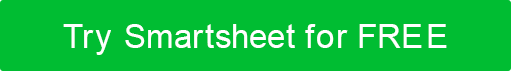 SIMPLE GO-TO-MARKET 
STRATEGY TEMPLATESTRATEGY TEMPLATECOMPANY NAMEStreet Address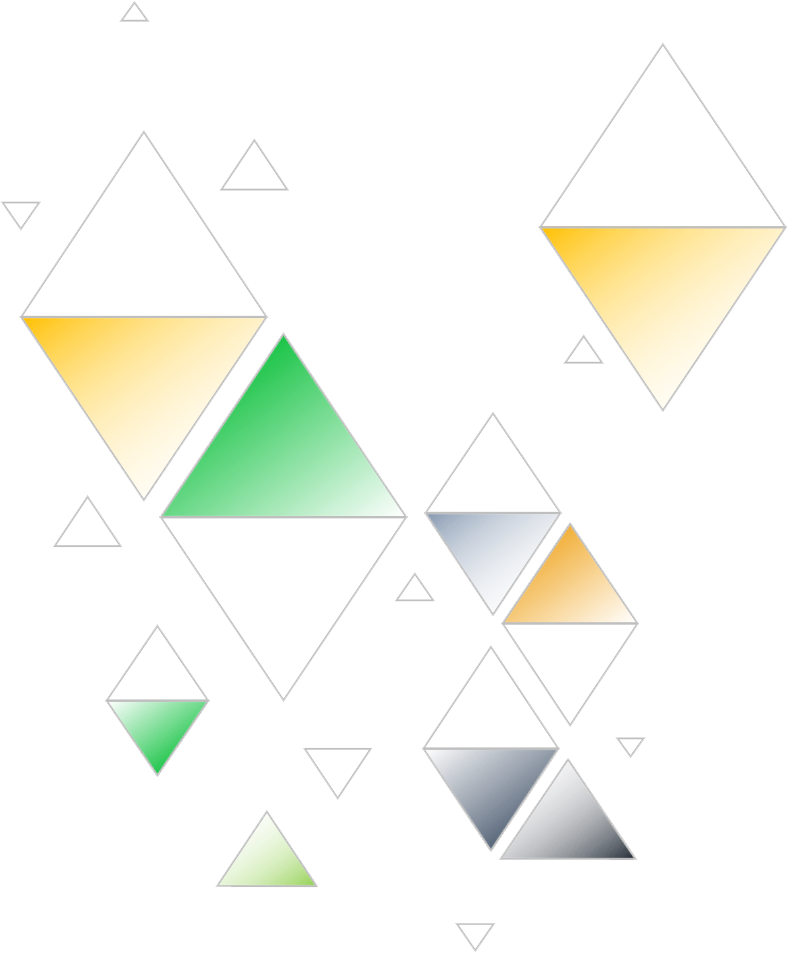 City, State and Zipwebaddress.comVersion 0.0.000/00/0000table of contents1.	EXECUTIVE SUMMARY	32.	MISSION STATEMENT	43.	VISION STATEMENT	44.	SITUATIONAL ANALYSIS	54.1	5C ANALYSIS	54.1.1	COMPANY	54.1.2	COLLABORATORS	54.1.3	CUSTOMERS	54.1.4	COMPETITORS	54.1.5	CLIMATE	54.2	SWOT ANALYSIS	65.	CORE CAPABILITIES	76.	GOALS	86.1	BUSINESS GOALS	86.2	SALES GOALS	86.3	FINANCIAL GOALS	96.4	MARKETING GOALS	97.	TARGET MARKET	107.1	INFORMATION COLLECTION	107.2	PAIN POINTS	107.3	SOLUTIONS	117.4	BUYER PERSONA	118.	MARKETING STRATEGY	128.1	BUYER’S BUYING CYCLE	128.2	UNIQUE SELLING PROPOSITION (USP)	128.3	BRANDING	138.4	MARKETING MIX – 4Ps	138.4.1	PRODUCT	138.4.2	PRICE	138.4.3	PLACE	148.4.4	PROMOTION	148.5	MARKETING CHANNELS	148.6	BUDGET	159.	PERFORMANCE STANDARDS & MEASUREMENT METHODS	169.1	STANDARDS OF PERFORMANCE	169.2	BENCHMARKS	169.3	MARKETING METRICS TO MEASURE SUCCESS	179.4	MEASUREMENT METHODS	1710.	FINANCIAL SUMMARY	1810.1	FINANCIAL FORECASTS	1810.2	BREAK-EVEN ANALYSIS	1810.3	FINANCIAL STATEMENTS	1910.3.1	INCOME STATEMENT	1910.3.2	CASH-FLOW PROJECTION	1910.3.3	BALANCE SHEET	1911.	APPENDIX	2011.1	RESEARCH RESULTS	2011.2	PRODUCT SPECIFICATIONS AND IMAGES	20EXECUTIVE SUMMARYMISSION STATEMENTVISION STATEMENTSITUATIONAL ANALYSIS5C ANALYSISCOMPANYCOLLABORATORSCUSTOMERSCOMPETITORSCLIMATESWOT ANALYSISCORE CAPABILITIESCAPABILITY ONECAPABILITY TWOCAPABILITY THREEGOALSBUSINESS GOALSSALES GOALSFINANCIAL GOALSMARKETING GOALSTARGET MARKETINFORMATION COLLECTIONPAIN POINTSSOLUTIONS BUYER PERSONAMARKETING STRATEGYBUYER’S BUYING CYCLEUNIQUE SELLING PROPOSITION (USP)BRANDINGMARKETING MIX – 4PsPRODUCTPRICEPLACEPROMOTIONMARKETING CHANNELSBUDGETPERFORMANCE STANDARDS & MEASUREMENT METHODSSTANDARDS OF PERFORMANCEBENCHMARKSMARKETING METRICS TO MEASURE SUCCESSMEASUREMENT METHODSFINANCIAL SUMMARYFINANCIAL FORECASTSBREAK-EVEN ANALYSISFINANCIAL STATEMENTSINCOME STATEMENTCASH-FLOW PROJECTIONBALANCE SHEETAPPENDIXRESEARCH RESULTSPRODUCT SPECIFICATIONS AND IMAGESPREPARED BYTITLEDATEEMAILEMAILPHONEAPPROVED BYTITLEDATEINTERNAL FACTORSINTERNAL FACTORSSTRENGTHS (+)WEAKNESSES (-)EXTERNAL FACTORSEXTERNAL FACTORSOPPORTUNITIES (+)THREATS (-)DISCLAIMERAny articles, templates, or information provided by Smartsheet on the website are for reference only. While we strive to keep the information up to date and correct, we make no representations or warranties of any kind, express or implied, about the completeness, accuracy, reliability, suitability, or availability with respect to the website or the information, articles, templates, or related graphics contained on the website. Any reliance you place on such information is therefore strictly at your own risk.